Проект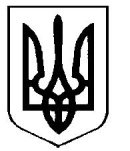 УкраїнаВерховинська селищна рада Верховинського району Івано-Франківської областівосьмого скликання двадцять друга   сесіяРІШЕННЯвід ___.11.2022 року          			                                                  с-ще Верховина№____-22/2022Про затвердження Положення про відділ освіти, молоді та спортуВерховинської селищної радиу новій редакції          Відповідно до статті 87  Цивільного Кодексу України, пункту 2 частини 2 статті17 Закону України «Про державну реєстрацію юридичних осіб, фізичних осіб підприємців та громадських формувань»,підпункту 6 пункту 1 статті 26, статтею 54,59 Закону України «Про місцеве самоврядування в Україні», селищна радаВИРІШИЛА:	1. Затвердити Положення про відділ освіти, молоді та спорту Верховинської селищної ради (додається).	2. Вважати таким, що втратив чинність п.2. рішення Верховинської селищної ради від 03.12.2020 року №15-1/2020 «Про створення відділу освіти, молоді та спорту Верховинської селищної ради,затвердження Положення про відділ освіти, молоді та спорту та вжиття заходів щодо його державної реєстрації».	3. Контроль за виконанням цього рішення покласти на постійну комісії з питань  освіти, культури, туризму, засобів масової інформації, охорони здоров’я та у справах сім'ї, молоді та спорту ( Г.Рокіщук)  Верховинської селищної ради.Селищний голова                                                        Василь МИЦКАНЮКСекретар ради                                                              Петро АНТІПОВЗАТВЕРДЖЕНОрішенням двадцять другою  сесії Верховинської селищної ради Верховинського районуІвано-Франківської областівід  ____.11.2022 року   №                                                             Верховинський селищний голова                                                                              _______________Василь МИЦКАНЮКПоложенняпро Відділ освіти, молоді та спортуверховинської СЕЛИЩної РАДИ                                                                     (нова редакція)селище Верховина20221.Загальні положення         1.1. Відділ освіти, молоді та спорту Верховинської селищної ради (надалі - Відділ) є підзвітний і підконтрольний Верховинській селищній раді,  підпорядкований її виконавчому комітету, селищному голові, заступнику селищного голови з питань діяльності виконавчих органів ради, а з питань здійснення делегованих повноважень взаємодіє із Департаментом освіти,     науки та молодіжної політики Івано-Франківської обласної державної адміністрації, відповідними структурними підрозділами Верховинської районної державної адміністрації.1.2. Відділ у своїй діяльності керується Конституцією України, Конвенцією про захист прав людини і основоположних свобод, Європейською хартією місцевого самоврядування, іншими міжнародними договорами та правовими актами, ратифікованими Верховною Радою України, Законами України «Про місцеве самоврядування в Україні», «Про службу в органах місцевого самоврядування», «Про освіту», «Про дошкільну освіту», «Про загальну середню освіту», «Про позашкільну освіту», «Про  сприяння соціальному становленню та розвитку молоді в Україні», «Про фізичну культуру і спорт», постановами Верховної Ради України, актами Президента України, постановами і розпорядженнями Кабінету Міністрів України, наказами та розпорядженнями Міністерств України, іншими нормативно-правовими актами, Статутом територіальної громади, рішеннями селищної ради і виконавчого комітету, розпорядженнями селищного голови, цим Положенням.1.3.  Відділ освіти, молоді та спорту є неприбутковою організацією юридичною особою, має самостійний баланс, рахунки в установах банків, органах Казначейства,  печатку з відображенням Державного Герба України та своїм найменуванням, штамп та відповідні бланки з відображенням Державного Герба України, своїм найменуванням, ідентифікаційним кодом1.4. Засновником Відділу, а також розпорядником майна, переданого відділу в користування на праві оперативного управління, є Верховинська селищна рада.1.5. Повна назва: Відділ освіти, молоді та спорту Верховинської селищної ради.Скорочена назва: Відділ освіти, молоді та спорту. 1.6. Юридична адреса Відділу: вулиця Франка буд. 21, селище Верховина, Верховинський район, Івано-Франківська область, поштовий індекс 787012. Мета Відділу2.1. Метою діяльності Відділу в галузі освіти, молоді  і спорту є:- створення умов для розвитку особистості і творчої самореалізації кожного громадянина через систему багатопрофільної, різнорівневої дошкільної, загальної середньої та позашкільної освіти;-  забезпечення доступності, безоплатності та обов’язковості освіти для всіх, хто її потребує, формування якісного інформаційно-освітнього простору;   -  створення умов    для  соціального  становлення та  розвитку  молодих  громадян  України  в  інтересах особистості,  суспільства  та держави, реалізація на рівні громади державної  молодіжної політики;  - надання населенню якісних послуг в сфері фізичної культури і спорту;- виконання державних і місцевих програм у сфері освіти, молоді  і спорту.3. Основні завдання та права Відділу3.1. Для досягнення мети Відділ вирішує наступні завдання:         - здійснює реалізацію державної політики у сфері освіти та забезпечення якості освіти на території Верховинської селищної територіальної громади, забезпечення доступності дошкільної, початкової, базової та загальної  середньої освіти, позашкільної освіти;- здійснює управління закладами освіти та їх філіями, дошкільними навчально-виховними закладами, що знаходяться в межах Верховинської селищної  територіальної громади;- створює рівні та доступні умови для здобуття громадянами дошкільної, повної загальної середньої та позашкільної освіти, забезпечує соціальний захист  учасників освітнього процесу;- здійснює навчально-методичне керівництво, контроль за дотриманням законодавства з питань освіти, стандартів освіти в закладах освіти;- забезпечує проведення ліцензування та атестації закладів дошкільної, загальної середньої та позашкільних освіти, розташованих на території Верховинської селищної територіальної громади, оприлюднення результатів ліцензування та атестації;           - здійснює вдосконалення професійної кваліфікації педагогічних працівників, їх перепідготовку та атестацію;-  здійснює облік дітей дошкільного та шкільного віку;- здійснює контроль за організацією матеріально-технічного та фінансового забезпечення закладів та установ освіти;-  забезпечує провадження комплексної, послідовної та взаємоузгодженої роботи органів місцевого самоврядування та громадських об’єднань, що представляють інтереси молоді, у справі формування та реалізації державної молодіжної політики, створення соціально-економічних, організаційних, правових умов для стимулювання освіти, зайнятості, ініціатив, творчості та інноваційної діяльності молоді;- забезпечує популяризацію фізичної культури та спорту, здорового способу життя та співпрацю з громадськими, відомчими, приватними організаціями та закладами фізкультурно-спортивної спрямованості у вирішенні завдань популяризації здорового способу життя та створенні передумов для заняття фізкультурою і спортом мешканців територіальної громади;-  забезпечує розвиток напрямів фізичної культури і спорту та створення умов для зайняття фізкультурою та спортом максимально широкого кола мешканців громади;- забезпечує розвиток мережі комунальних закладів та координує діяльність підвідомчих організацій, які  забезпечують умови для заняття фізичною культурою та спортом;- готує проєкти розпорядчих актів селищної ради, її виконавчого комітету і селищного  голови, в т.ч. нормативного характеру в сфері освіти;- здійснює інші повноваження, покладені на Відділ відповідно до чинного законодавства;- забезпечує формування, публікацію та підтримку  актуальних матеріалів, які відносяться до компетенції Відділу на веб-сайті селищної ради;- здійснює інші завдання відповідно до власних та делегованих повноважень.3.2. Відділ має право:- залучати до розроблення місцевої програми розвитку освіти, молоді та спорту та розгляду питань, що належать до його компетенції, педагогічних, науково-педагогічних працівників, спортсменів і спеціалістів;- брати участь в утворенні і ліквідації закладів та установ освіти та спорту;- скликати конференції педагогічних працівників, проводити семінари, наради керівників закладів та установ освіти з питань, що належать до його компетенції;- вносити на розгляд виконавчого комітету та селищної ради пропозиції щодо фінансування закладів та установ освіти, закладів спортивного спрямування, брати безпосередню участь у формуванні селищного бюджету;- зупиняти (скасовувати) у межах своєї компетенції дію наказів і розпоряджень керівників закладів, якщо вони суперечать законодавству або видані з перевищенням їхніх повноважень;- укладати в установленому порядку угоди про співробітництво, налагоджувати прямі зв’язки з закладами освіти та спорту будь-якого підпорядкування та форми власності. 3.3. Відділ під час виконання покладених на нього завдань взаємодіє з іншими структурними підрозділами апарату селищної ради, її виконавчим комітетом, органами виконавчої влади, підприємствами, установами та організаціями усіх форм власності, об’єднаннями громадян. 3.4. Представляти інтереси Відділу в судах, які складають систему судоустрою України, без довіреності мають право його керівник (начальник відділу) та/або начальник відділу правового та кадрового забезпечення Верховинської селищної ради з усіма правами, що наділяється учасник справи без обмежень.                             4. Структура Відділу включає такі підрозділи:          4.1. Апарат відділу освіти, молоді та спорту Верховинської селищної у складі начальника та двох головних спеціалістів.4.1.1. Керівником Відділу є Начальник – який є посадовою особою місцевого самоврядування, приймається на службу шляхом призначення Верховинським селищним  головою за конкурсом або іншою процедурою, передбаченою законодавством. Начальник Відділу підзвітний і підконтрольний селищному голові.4.1.2. На посаду начальника Відділу призначаються особи з повною вищою освітою у відповідній галузі, стажем роботи за фахом на службі в органах місцевого самоврядування та державній службі не менше 3 років або стажем роботи за фахом в інших сферах не менше 5 років та які пройшли конкурсний відбір відповідно до вимог чинного законодавства України.4.1.3.  Начальник Відділу:         - здійснює керівництво діяльністю Відділу, забезпечує виконання покладених на Відділ завдань, визначає посадові обов’язки спеціалістів та працівників Відділу; - несе персональну відповідальність за невиконання або неналежне виконання покладених на нього завдань, реалізацію його повноважень, дотримання трудової дисципліни;- діє без доручення від імені Відділу, представляє його інтереси та інтереси Верховинської селищної ради з питань освіти, молоді та спорту в межах повноважень Відділу в органах місцевого самоврядування, інших організаціях,  у відносинах з юридичними особами та громадами;- видає в межах своєї компетенції накази, контролює їх виконання;         - затверджує посадові інструкції працівників Відділу, визначає  ступінь  відповідальності працівників Відділу;- здійснює контроль за ефективним і раціональним використанням бюджетних коштів в  межах  затвердженого  кошторису витрат, пов’язаних із функціонуванням галузі;- видає накази щодо заохочення, притягнення до дисциплінарної відповідальності, призначення  на  посаду  і  звільнення  з  посади  працівників  Відділу, погоджує заохочення; - призначає на посади та звільняє з посад у встановленому порядку керівників закладів освіти комунальної власності, а також керівників інших закладів та установ комунальної власності, що належать до відповідних сфер в межах компетенції Відділу за погодженням  селищної  ради;- звітує про роботу Відділу перед Верховинською селищною радою та профільною постійною комісією ради не менше одного разу на рік, а на вимогу комісії чи половини складу депутатів у будь-який час;           - вносить пропозиції щодо розгляду на засіданнях виконкому питань, що належать до компетенції Відділу, розробляє проєкти відповідних рішень виконавчого комітету та селищної ради;- проводить особистий прийом громадян з питань, що належать до повноважень Відділу;- здійснює інші повноваження, покладені на нього відповідно до діючого законодавства.4.1.4. Накази начальника Відділу, видані з порушенням законодавства або з перевищенням повноважень, можуть бути скасовані селищним головою,  або іншим шляхом відповідно до чинного законодавства. 4.2. У разі відсутності начальника відділу його обов’язки виконує  головний спеціаліст – за розпорядженням селищного голови.4.3. Головний спеціаліст є посадовою особою місцевого самоврядування, приймається на службу шляхом призначення начальником відділу за конкурсом згідно чинного законодавства.          4.4. Централізована бухгалтерія відділу освіти, молоді та спорту Верховинської селищної ради, організовує свою роботу відповідно до Положення про бухгалтерський облік та аудит.          4.4.1.Головний бухгалтер, працівники централізованої бухгалтерії призначаються і звільняються з посади наказом начальника Відділу.          4.4.2. Бухгалтерський облік та складання фінансової звітності відділу здійснюється відповідно до вимог чинного законодавства централізованою бухгалтерією.           4.5. Центр професійного розвитку педагогічних працівників відділу, далі -  ЦПРПП здійснює свою діяльність відповідно до Положення про Центр професійного розвитку педагогічних працівників відділу освіти, молоді та спорту Верховинської селищної ради.            4.5.1. Директор та консультанти ЦПРПП призначаються і звільняються з посади наказом начальника Відділу.          4.6. Група господарського обслуговування відділу освіти, молоді та спорту Верховинської селищної ради.          4.6.1. Працівники групи господарського обслуговування відділу приймаються і звільняються з посади за  наказом начальника Відділу.          4.7. При   відділі   може  створюватися колегія, діяльність якої регламентується положенням про неї. Склад колегії затверджується селищним головою за поданням начальника  відділу.  Рішення колегії впроваджуються в життя наказами начальника відділу.           4.8. При відділі  освіти може створюватися рада з питань освіти (рада керівників закладів освіти), діяльність якої регламентується положенням про неї,  а також інші  громадські утворення (ради),  комісії з числа  учасників  освітнього процесу.   5. Відповідальність5.1. Відділ  вчиняє свою діяльність з урахуванням вимог законодавства  України про боротьбу з корупцією.5.2. Працівники Відділу несуть відповідальність за неякісне або несвоєчасне виконання завдань та посадових  обов’язків, бездіяльність або невикористання наданих  їм  прав, порушення норм етики поведінки посадової особи органів місцевого самоврядування та обмежень,пов’язаних з прийняттям на службу в органи місцевого самоврядування та її проходженням. 5.3. За порушення трудової дисципліни та внутрішнього трудового розпорядку працівники Відділу притягуються до відповідальності згідно з чинним законодавством.6. Фінансове та кадрове забезпечення         6.1. Відділ фінансується за рахунок коштів бюджету Верховинської селищної ради та інші кошти, передані Відділу згідно з чинним законодавством.          6.2. Штатний розпис, загальна чисельність, гранична структура відділу, фонд оплати праці працівників та видатки на його утримання затверджуються селищною радою.         6.3. Начальник та спеціалісти Відділу є посадовими особами місцевого самоврядування.        6.4. Селищна рада зобов’язана створювати умови для нормальної роботи і підвищення кваліфікації працівників Відділу, забезпечувати їх окремим робочим місцем, телефонним зв'язком, сучасними засобами оргтехніки, транспортом для виконання службових обов’язків, законодавчими та іншими нормативними актами і довідковими матеріалами, іншими посібниками та літературою, відшкодовувати понесені витрати на службові відрядження.7. Прикінцеві положення         7.1. У разі припинення Відділу (у результаті його ліквідації, злиття, поділу, приєднання або перетворення), його активи  залишаються власністю селищної територіальної громади.        7.2. Зміни та доповнення до Положення приймаються Верховинської селищною радою.        7.3. Припинення Відділу як юридичної особи здійснюється за рішенням Верховинської селищної ради на підставі норм чинного законодавства України.Селищний голова                                                                               Василь Мицканюк